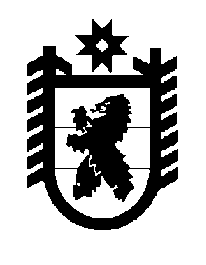 Российская Федерация Республика Карелия    ПРАВИТЕЛЬСТВО РЕСПУБЛИКИ КАРЕЛИЯПОСТАНОВЛЕНИЕот  2 мая 2017 года № 140-Пг. Петрозаводск О внесении изменений в постановление ПравительстваРеспублики Карелия от 14 апреля  2003 года № 39-ППравительство Республики Карелия п о с т а н о в л я е т:Внести в  Правила подготовки и принятия решений об условиях приватизации государственного имущества Республики Карелия, утвержденные постановлением Правительства Республики Карелия                    от 14 апреля 2003 года № 39-П «Об утверждении Правил подготовки и принятия решений об условиях приватизации государственного имущества Республики Карелия» (Собрание законодательства Республики Карелия, 2003, № 4, ст. 438; 2005, № 2, ст. 116; 2006, № 7, ст. 872; 2007, № 3, ст. 347; 2008, № 1, ст. 35; 2010, № 12, ст. 1708; 2014, № 5, ст. 806; № 8 ст. 1447),  следующие изменения:1) в пункте 1:слова «, акций открытых акционерных обществ» заменить словами «и акций акционерных обществ, долей  в уставных капиталах  обществ с ограниченной ответственностью»;2) в абзаце втором  пункта 2 слова «Фонда государственного имущества Республики Карелия» заменить словами «государственного унитарного предприятия Республики Карелия «Фонд государственного имущества Республики Карелия»;3) абзацы второй – четвертый пункта 3 признать утратившими силу;4) пункт 6 изложить в следующей редакции:«6. Для подготовки решения об условиях приватизации имущественного комплекса предприятия распоряжением Государственного комитета Республики Карелия по управлению государственным имуществом и организации закупок руководителю предприятия в установленные распоряжением сроки поручается провести следующие мероприятия:2инвентаризацию имущества, в том числе имущественных прав, и обязательств предприятия;составление промежуточного баланса предприятия;проведение аудиторской проверки промежуточного баланса предприятия;обеспечение государственного кадастрового учета и государственной регистрации прав на недвижимое имущество, принадлежащее предприятию;оформление документов на охраняемые результаты интеллектуальной деятельности и приравненные к ним средства индивидуализации.При необходимости проводятся контрольные проверки наличия и состояния имущества и обязательств предприятия.»;5) в абзаце первом пункта 7 слова «и план земельного участка» исключить; 6) в пункте 8 слова «открытое акционерное общество, продажа  на аукционе или на конкурсе» заменить словами «акционерное общество, общество с ограниченной ответственностью»;7) пункт 9 изложить в следующей редакции: «9. При преобразовании предприятия в акционерное общество, общество с ограниченной ответственностью Государственным комитетом Республики Карелия по управлению государственным имуществом и организации закупок разрабатывается проект устава акционерного общества, общества с ограниченной ответственностью, определяется размер уставного капитала акционерного общества, общества с ограниченной ответственностью, количество, категории  и номинальная стоимость акций акционерного общества или  номинальная стоимость доли участника общества с ограниченной ответственностью – Республики Карелия, определяется  состав совета директоров и ревизионной комиссии.»;8) пункт 10 признать утратившим силу;9) в пункте 12 слова «Фонда государственного имущества Республики Карелия» заменить словами «государственного унитарного предприятия Республики Карелия «Фонд государственного имущества Республики Карелия».Временно исполняющий обязанности
Главы Республики Карелия                                                    А.О. Парфенчиков